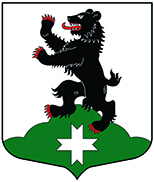 Муниципальное образование«Бугровское сельское поселение»Всеволожского муниципального района Ленинградской областиАДМИНИСТРАЦИЯПОСТАНОВЛЕНИЕ___________________           	                     	                    №  ____           п. БугрыО внесении изменения в постановление администрации МО «Бугровское сельское поселение»от 13.11.2013 № 384 «Об утверждении муниципальной программы«Обеспечение градостроительной деятельности и земельно-имущественных отношений в	 МО «Бугровское сельское поселение» на 2014-2016гг.»    В соответствии со статьей 179 Бюджетного кодекса Российской Федерации, руководствуясь Порядком разработки и реализации  муниципальных программ МО «Бугровское сельское поселение», утвержденным постановлением администрации МО «Бугровское сельское поселение» от 11.09.2013 № 309, администрация «Бугровское сельское поселение» Всеволожского муниципального района Ленинградской областип о с т а н о в л я е т:   1. Внести изменения в постановление администрации МО «Бугровское сельское поселение» от 13.11.2013  № 384  «Об утверждении муниципальной программы«Обеспечение градостроительной деятельности  и земельно-имущественных отношений в МО «Бугровское сельское поселение» на 2014-2016гг.»В паспорте муниципальной программы МО «Бугровское сельское поселение» «Обеспечение градостроительной деятельности  и земельно-имущественных отношений в МО «Бугровское сельское поселение» на 2014-2016гг.» строку «Объемы и источники финансирования»  читать в новой редакции:    « Объем средств,  необходимых для финансирования программы,  составляет:всего       –  18673,5 тыс.руб,2014 год  -    5133,5 тыс.руб.,2015 год  -    6970 тыс.руб.,2016 год  -    6570 тыс.руб.»В задаче 1 муниципальной программы  ««Обеспечение градостроительной деятельности  и земельно-имущественных отношений в МО «Бугровское сельское поселение» на 2014-2016гг.»  :в п.п.1.2 в графе «Всего»  цифру «6000» заменить цифрой «5000» , в графе «2014» цифру «2000» заменить цифрой «1000» ,в строке «Итого по задаче 1»  в графе «Всего» цифру «8500» заменить цифрой «7500», в графе «2014» цифру «3800» заменить цифрой «2800».1.3. В задаче 2 муниципальной программы  ««Обеспечение градостроительной деятельности  и земельно-имущественных отношений в МО «Бугровское сельское поселение» на 2014-2016гг.»  :в п.п.2.1 в графе «Всего»  цифру «3900» заменить цифрой «3200» ,  в графе «2014» цифру «1300» заменить цифрой «600» ,в п.п. 2.2 в графе «Всего»  цифру «500» заменить цифрой «300» ,  в графе «2014» цифру «200» заменить цифрой «0» ,в строке «Итого по задаче 2»  в графе «Всего» цифру «4400» заменить цифрой «3500», в графе «2014» цифру «1500» заменить цифрой «600».1.4.  В задаче 4 муниципальной программы  ««Обеспечение градостроительной деятельности  и земельно-имущественных отношений в МО «Бугровское сельское поселение» на 2014-2016гг.»:в п.п.4.1 в графе «Всего»  цифру «3060» заменить цифрой «2340» ,  в графе «2014» цифру «1020» заменить цифрой «300» ,в п.п. 4.2 в графе «Всего»  цифру «2743,6» заменить цифрой «1500» ,  в графе «2014» цифру «1243,6» заменить цифрой «0» ,в п.п. 4.3 в графе «Всего»  цифру «3000» заменить цифрой «1500» ,  в графе «2014» цифру «1500» заменить цифрой «0» ,в строке «Итого по задаче 4»  в графе «Всего» цифру «9403,6» заменить цифрой «5940», в графе «2014» цифру «3963,6» заменить цифрой «500».1.5. в строке «Итого по программе»  в графе «Всего» цифру «24037,1» заменить цифрой «18673,5», в графе «2014» цифру «10497,1» заменить цифрой «5133,5».    2. Настоящее постановление разместить на официальном сайте МО «Бугровское сельское поселение     3. Контроль за исполнением настоящего постановления оставляю за собой.И.о.главы администрации                                                                                    М.Ю.Иванов